КРЫМ, ОСЕТИЯ С ТОБОЙ!Сегодня, 14 марта, на площади Свободы в г. Владикавказе, столице Северной Осетии – Алании, прошёл многотысячный митинг в поддержку решения Крыма о проведении референдума и присоединении к России. Представители всех общественных объединений, партий, студенчество вышли на площадь с лозунгами: Фашизм не пройдёт! Нато, руки прочь от Крыма! Мы с тобой, Крым! Верим Президенту Путину!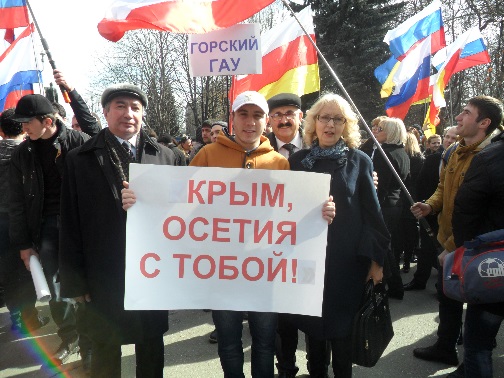 Выступающие, известные, прославленные в Осетии люди, заявили решительное «Нет!» экстремистским действиям на Украине. Леков Мурат Григорьевич, ветеран Великой Отечественной Войны, участник боёв за Украину, вспоминал, с каким восторгом встречали советских бойцов – освободителей на Восточной Украине, и какое напряжение чувствовалось на Западной Украине.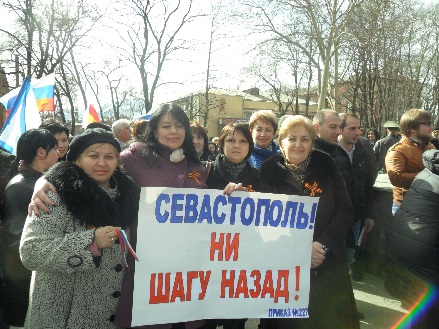 - Сейчас на Украине снова идёт Отечественная война, - сказал Мурат Григорьевич. И ведут её дети и внуки предателя Бандеры. Но никакие границы не смогут разделить два исторически родных народа – украинцев и русских! Россия не может оставаться в стороне от событий, происходящих в братской республике, где существует реальная угроза жизни людей.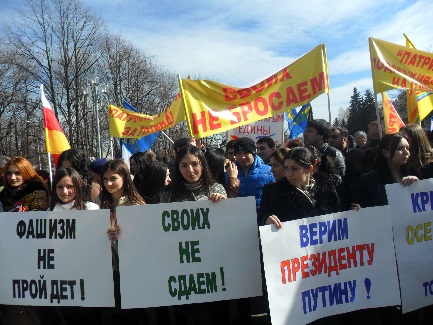 Северная Осетия отправила сегодня груз с гуманитарной помощью в Крым.Крым! Осетия с тобой!Информационный сектор Рескома Профсоюза образования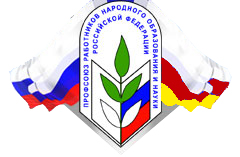 ПРОФСОЮЗ РАБОТНИКОВ НАРОДНОГО ОБРАЗОВАНИЯ И НАУКИ РОССИЙСКОЙ ФЕДЕРАЦИИЦÆГАТ ИРЫСТОНЫ-АЛАНИЙЫ РЕСПУБЛИКОН ОРГАНИЗАЦИРЕСПУБЛИКАНСКАЯ ОРГАНИЗАЦИЯ СЕВЕРНОЙ ОСЕТИИ-АЛАНИИРоссийская Федерация, Республика Северная Осетия-Алания, . Владикавказ, ул. Димитрова, 2,тел.: (8672) 53-84-97, 53-03-81, 53-99-89, факс: (8672) 54-90-60, E-mail: RNO-Aprof@yandex.ruРоссийская Федерация, Республика Северная Осетия-Алания, . Владикавказ, ул. Димитрова, 2,тел.: (8672) 53-84-97, 53-03-81, 53-99-89, факс: (8672) 54-90-60, E-mail: RNO-Aprof@yandex.ru